A AA037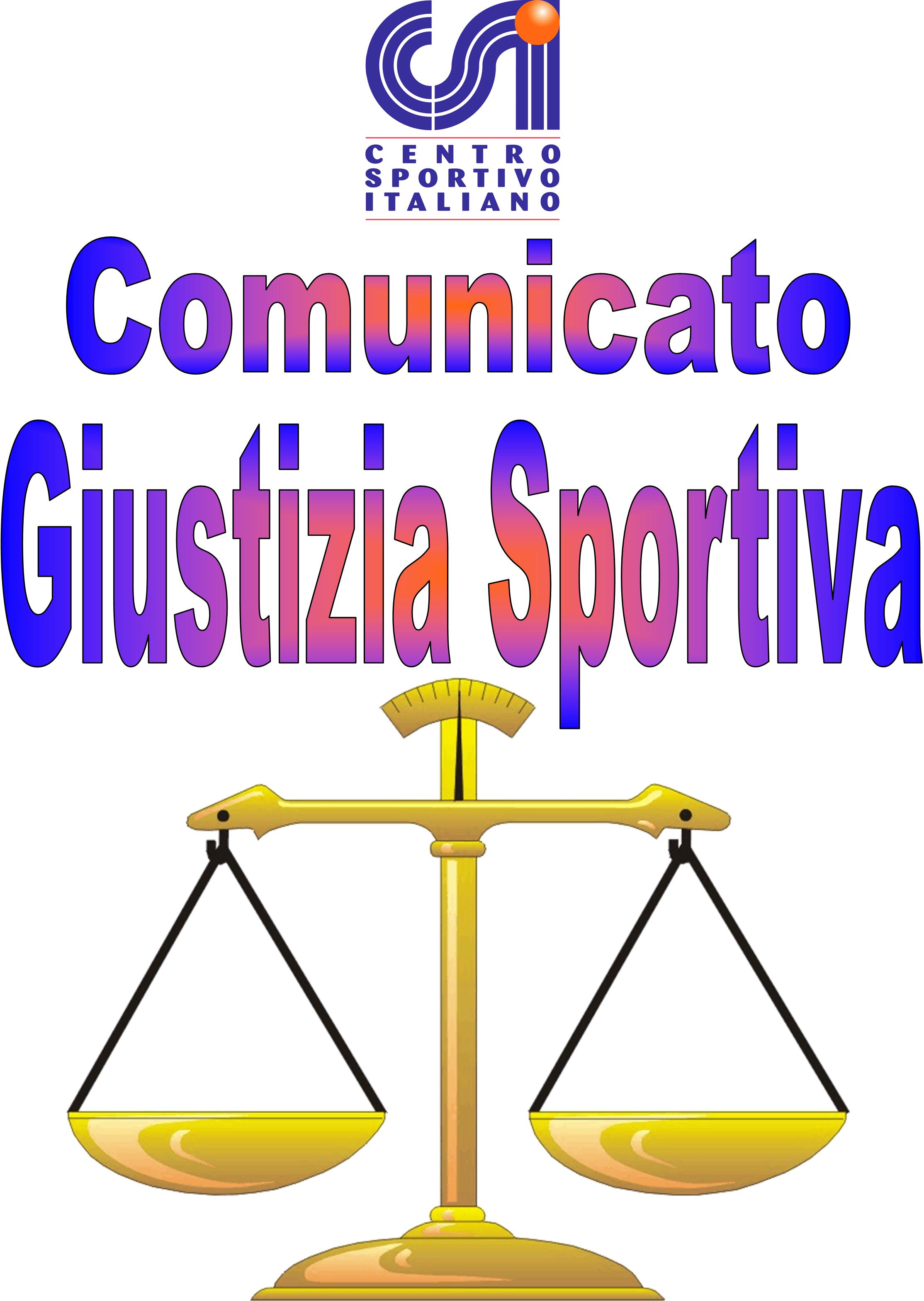 021Afr(Per Diffida).                          Comunicato Ufficiale nr. 38 DATA 26 – 06- 2023                                     Calcio a 5 Terni LeagueRISULTATI CALCIO A 5PROVVEDIMENTI DISCIPLINARI CALCIO A 5 .CARTELLINO AZZURRONominativo:                                                                                                    SocietàGIOCATORI AMMONITINominativo:                                                                                                      SocietàMartino De Santis                                                                                            La Dolce VitaAndrea Frittella                                                                                                Seleccion AlbicelesteLuca Campisi                                                                                                   New Terni UTDMassimiliano Magi                                                                                          Terni Boys Pedro Flavio Pineda Lusco                                                                               America RedsSamuele Servili                                                                                                 LeicesterniPasquale D’Aponte                                                                                           Real Palace Ludovico Giacchetti                                                                                          LeicesterniLuigi Gargagli                                                                                                   BonafedeAlessandro Burgo                                                                                              BonafedeMatteo Grillo                                                                                                     BonafedeAlfredo Antinucci                                                                                             CarpentersGIOCATORI ESPULSINominativo:                                 turni di squalifica                                             SocietàPietro Andreocci Lattanzi                           2                                                      Oro & Argenti(Espressioni offensive nei confronti del giudice di gara).  Comunicato Ufficiale nr. 38 DATA 26 – 06- 2023                                        Calcio a 7 Terni LeagueRISULTATI CALCIO A 7PROVVEDIMENTI DISCIPLINARI CALCIO A 7 CARTELLINO AZZURRONominativo:                                                                                                    SocietàSimone Tamburini                                                                                     Narni SqualoEdoardo Salustri                                                                                       LazoneAndrea Lucci                                                                                             Soccorso AlpinoValerio Liurni                                                                                            EaglesFederico Tosone                                                                                        EaglesFrancesco Giuntini                                                                                     FerentillRiccardo Bernacchia                                                                                  AS SurdyMattia Paparozzi                                                                                     PES UTDGIOCATORI AMMONITINominativo:                                                                                                      SocietàFrancesco Calabrese                                                                                 Long IslandLeonardo Pergolari                                                                                   Long IslandDamiano Galliccia                                                                                    JessicoGiordano Cucchiella                                                                                 EaglesMirco Natalotti                                                                                         FerentillSamuel Panacci                                                                                         FerentillAntonio Ticala                                                                                           SDATT TeamMassimiliano Palmadori                                                                              AS SurdySimone De Crescenzo                                                                                 BoccaporcoTommaso Di Bari                                                                                        DesaparecidosAlessandro Petacchiola                                                                               Pro SeccoDiego Ciucci                                                                                              PES UTD
Claudio Pop	Sporting Li SbronziGiacomo Baccarelli	Olympia MinusGIOCATORI ESPULSINominativo:                                 turni di squalifica                                        SocietàSimone Fabbri                                          1                                               Teddy Balboa(Comportamento falloso in campo).Andrea Ranieri                                          1                                               Scarsenal(Somma di Ammonizioni).                                                                                                                            Il Giudice sportivo011 Real Palace – Leicesterni City 5 – 7  V.P.D.012 Aston Pirla – Campetto 0 – 14 013 Antica Nord Est – Homy 0 – 9 014 Sporting Garra – Oro & Argenti 5 – 3  V.P.D.015 ASD Panzathinaikos – Old City 5 – 3 016 Conad Arca Futsal – La Dolce vita 4 – 6  V.P.D.017 America Reds – Napoli Club 3 – 12  V.P.D.018 Terni Boys – Papa Boys 5 – 5  V.P.D.019 Seleccion Albiceleste – New Terni UTD 2 – 4  V.P.D.020 Bonafede – Carpenters 1 – 7  V.P.D.017018 AS Surdy – FC Boccaporco 2 – 3 V.P.D.V.P.D.019 Team Eno – Soccorso Alpino 6 – 3 V.P.D.V.P.D.020 Stronconium – Stortenham 7 – 5 021 Pro Diletta 1991 – Real Mentepazzi Fravì 0 – 3 022 Scarsenal – PES UTD 4 – 9 V.P.D.V.P.D.023 Campetto – Jessico Calcetto 5 – 1 V.P.D.V.P.D.024 Astoria – Homy 4 – 1 025 Visionary BS – Lazone FC 1 – 5 V.P.D.V.P.D.026 Eagles – Ferentill S.G.6 – 2  V.P.D. V.P.D.027 Leicesterni City – Santino FC 1 – 3  V.P.D. V.P.D.028 Torre Orsina C.A. – Geps’on Fire 4 – 2 029 Teddy Balboa – SDATT Team 2 – 4 V.P.D.030 Ajax Kemal – Red Devils 4 – 6 031 Narni Squalo – Long Island 5 – 3 V.P.D.032 Desaparecidos – FC Prosecco 3 – 4 V.P.D.